Materiál na rokovanieMestského zastupiteľstva v Novákoch- Žiadosť o finančnú podporu (dar) - firma Bale s. r. o.Návrh na uznesenie:MsZ berie na vedomie žiadosť firmy Bale s. r. o. a schvaľuje finančnú podporu (dar) z prebytkov v programe 1 - 20 000,-- €, v programe 2 – 2 000,-- €, v programe 3 – 3 000,-- €, v programe 5 – 9 000,-- € a v programe 7 – 1 000,-- €, spolu dar v sume 35 000,-- €.Dôvodová správaPán Studený na komisii športu, dňa 28. 11. 2016, žiadal o finančnú podporu 35 000,-- € pre firmu Bale s. r. o.. Zo strany firmy Bale s.r.o. bol vytvorený program s benefitmi, ktorý poskytuje občanom Novák 50 % zľavu na vstupnom, bazén bol zadarmo sprístupnený pre deti v rámci programov CVČ, pre športové kluby. Prevádzka zariadenia nie je zisková. Prispieva do rozpočtu mesta: hradí poplatky za komunálny odpad, daň z ubytovania hostí a daň z nehnuteľnosti.Predseda komisie uviedol, že podľa prehľadu rozpočtu je možné nájsť z prebytkov v programoch 1, 2, 3, 5 a 7 finančné prostriedky v sume 35 000,-- a členovia komisie hlasovali za schválenie tohto návrhu: Za : 4, Proti :1, Zdržal sa: 1- Žiadosti o dotáciu na rok 2017 - športové klubyNávrh na uznesenie:MsZ berie na vedomie žiadosti športových klubov o dotáciu na rok 2017 a schvaľuje dotáciu športovým klubom vo výške 14 % z predpokladaného príjmu mesta za daň z nehnuteľnosti na rok 2017, t. j. 168 000 €.Dôvodová správaKomisia športu rokovala o žiadostiach športových klubov, dňa 28. 11. 2016: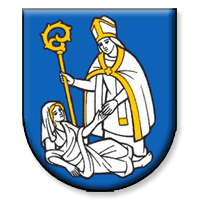 Názov materiáluZávery komisie športuZávery komisie športuPredkladáMgr Gabriela MištinováPodpis:SpracovateľJana SitárováPodpis:Dátum rokovania14. 12. 201614. 12. 2016Dôvod predloženiaKarate klub 2000,00 €Klub rýchlostnej kanoistiky 35 650,00 €FK Iskra 32 500,00 €Mestský klub v elektronických šípkach3 700,00 €Tenisový klub 8 040,00 €Klub lyžiarov 14 950,00 €MK Šampión fitnes4 000,00 €Klub vodného póla 105 000,00 €RMK- Nováky1 400,00 €Spolu207 240,00 €